Publicado en  el 31/10/2016 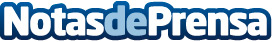 Toyota apuesta por las baterías de ion de litio para sus coches híbridosAunque muchas otras empresas llevan ya años apostando por estas baterías, Toyota no se terminaba de atrever por su coste, su tamaño y la seguridad. Inicialmente, el uso de estas baterías se incluirá solo en los coches híbridos del fabricante japonés pero, en un futuro, permitirá la producción de coches 100% eléctricos.Datos de contacto:Nota de prensa publicada en: https://www.notasdeprensa.es/toyota-apuesta-por-las-baterias-de-ion-de Categorias: Automovilismo E-Commerce Ciberseguridad Consumo Premios Industria Automotriz http://www.notasdeprensa.es